SOUTH WESTERN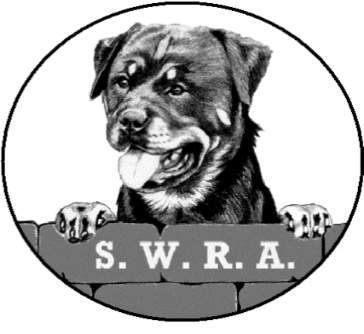 ROTTWEILER ASSOCIATIONMembership Application*Membership renewals are due 01st January each year.Name: 		_______________________________________________________________Address:	_______________________________________________________________		_______________________________________________________________		_______________________________________________________________Telephone:	_______________________________________________________________Email:		_______________________________________________________________In the event of the SWRA supporting an Open show, the SWRA may pass on your address to that Canine Society.  If you do not wish your details to be passed on, please tick here	  						□I/We agree to my details being held on a database            	□I/We agree to abide by the Rules of the Association		□This is a Renewal	□				This is a New Application	□Signed:	_______________________________________________________________Annual Subscription for 2019:	Single/Joint £10.00 a yearPlease complete the attached Standing Order Mandate and send it with this form to:Nicola Marker, Trefor Cottage, Shute Lane, Pensilva, LISKEARD PL14 5QD.If you would rather pay by Cheque, they should be made payable to “SWRA”.* A Proposer and Seconder are required for NEW APPLICATIONS ONLYProposer’s Name:     ______________________  Signature: ________________________Seconder’s Name:    ______________________  Signature:  ________________________